Государственное автономное учреждение дополнительного образования Республики Саха (Якутия) Центр отдыха и оздоровления детей «Сосновый бор»ПАСПОРТ Группы «Маленькая страна» – дошкольное отделение «Лингва»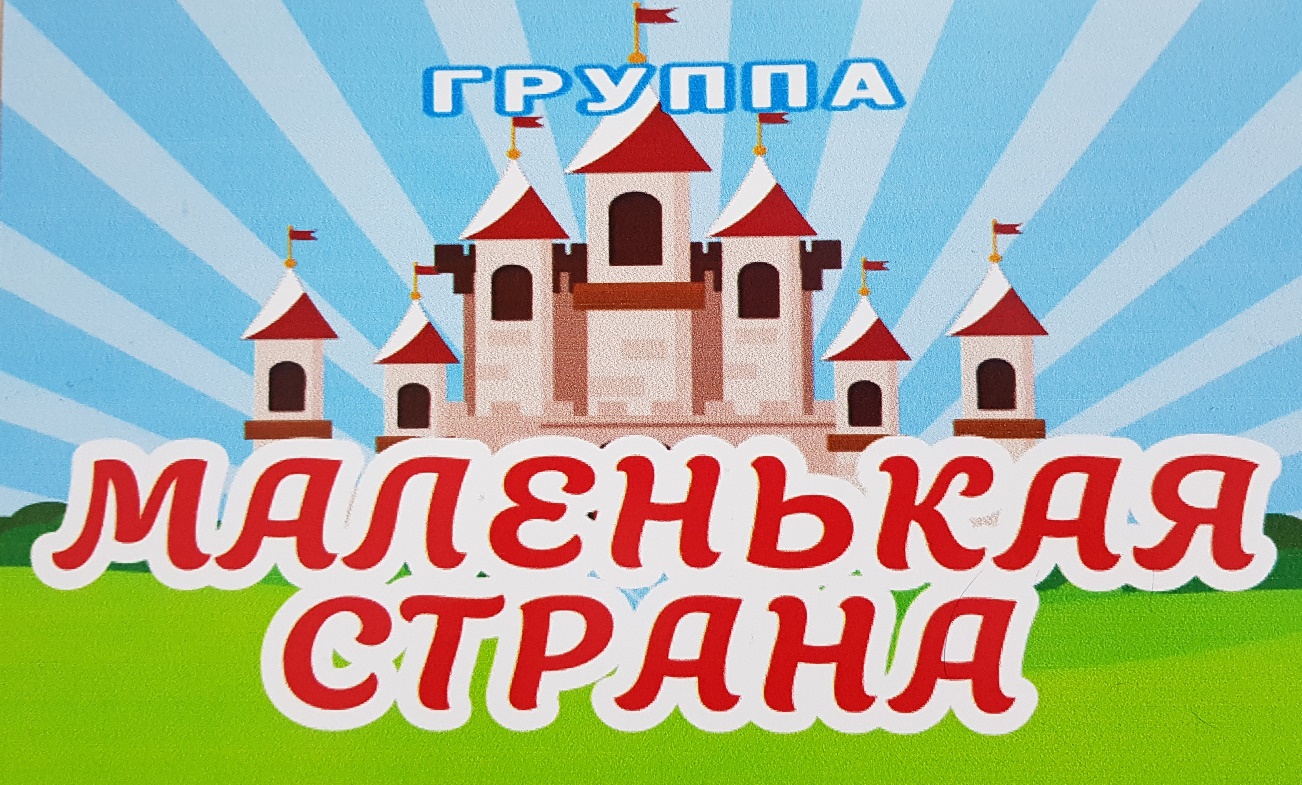                                        Метраж групповых комнат                                      ПРИЕМНАЯ КОМНАТА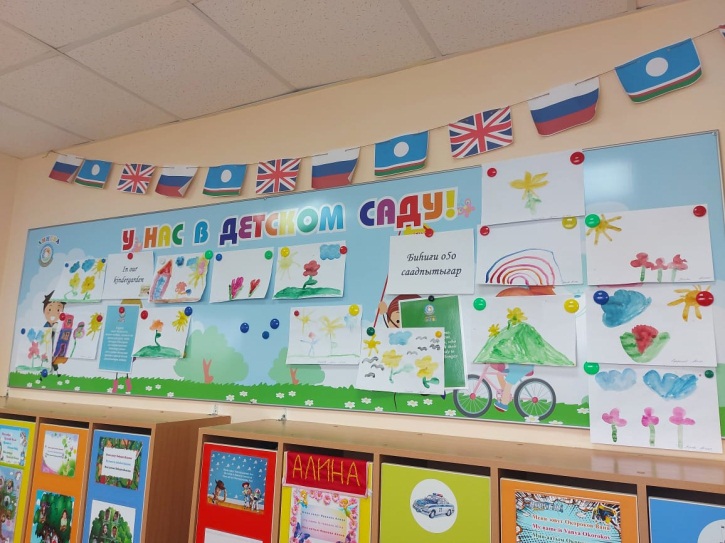 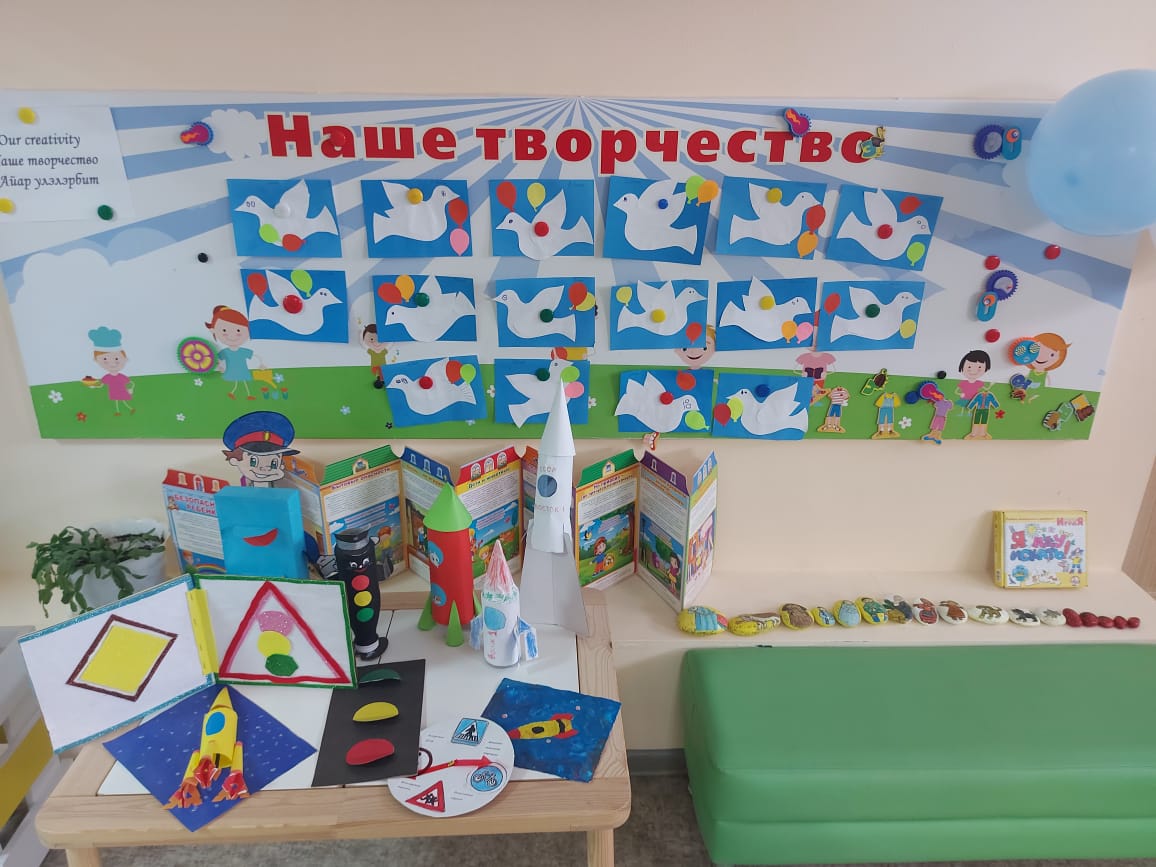 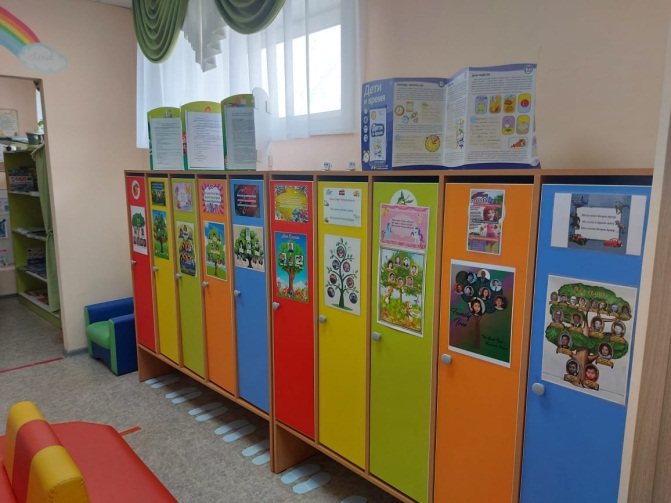 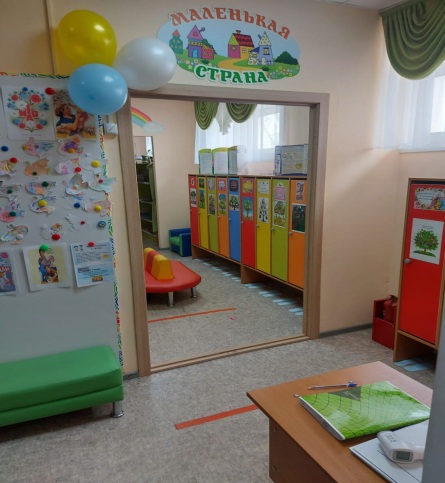 НАИМЕНОВАНИЕ РАЗВИВАЮЩИХ ЦЕНТРОВЦентр художественного творчества «Цветные ладошки»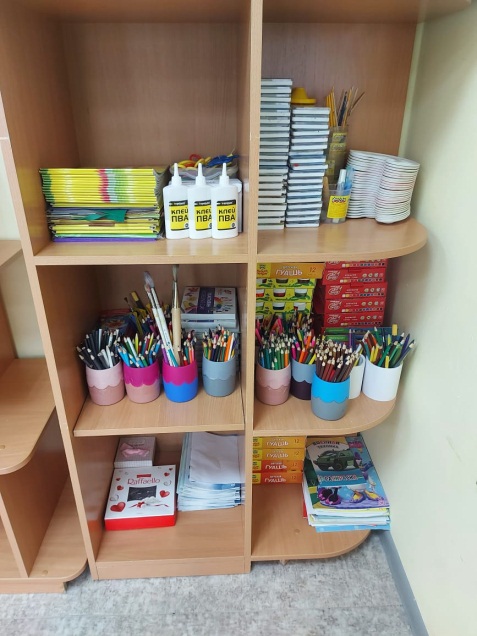 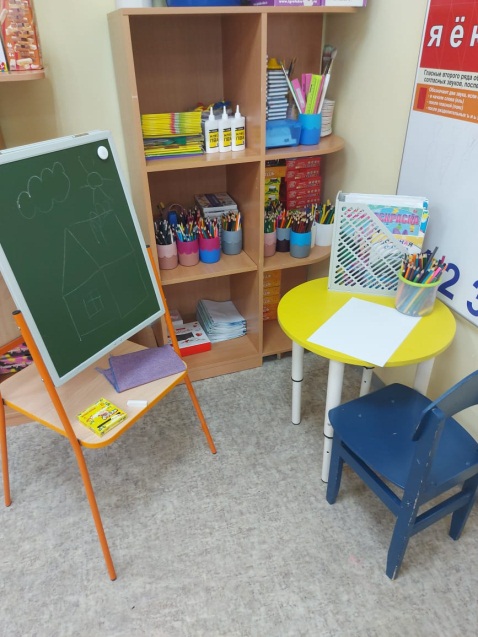 Центр музыки «До-ми-соль-ка»Центр театра «Наши любимые герои»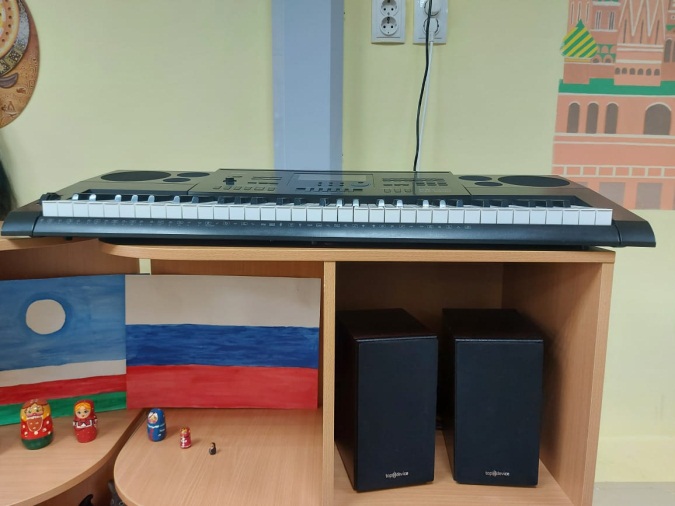 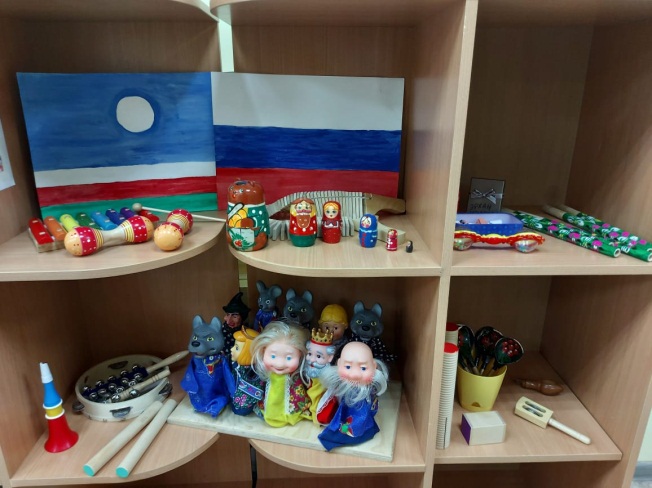 Центр книги «Читалочка»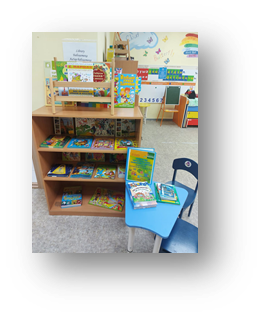 Центр игры «Игралочка»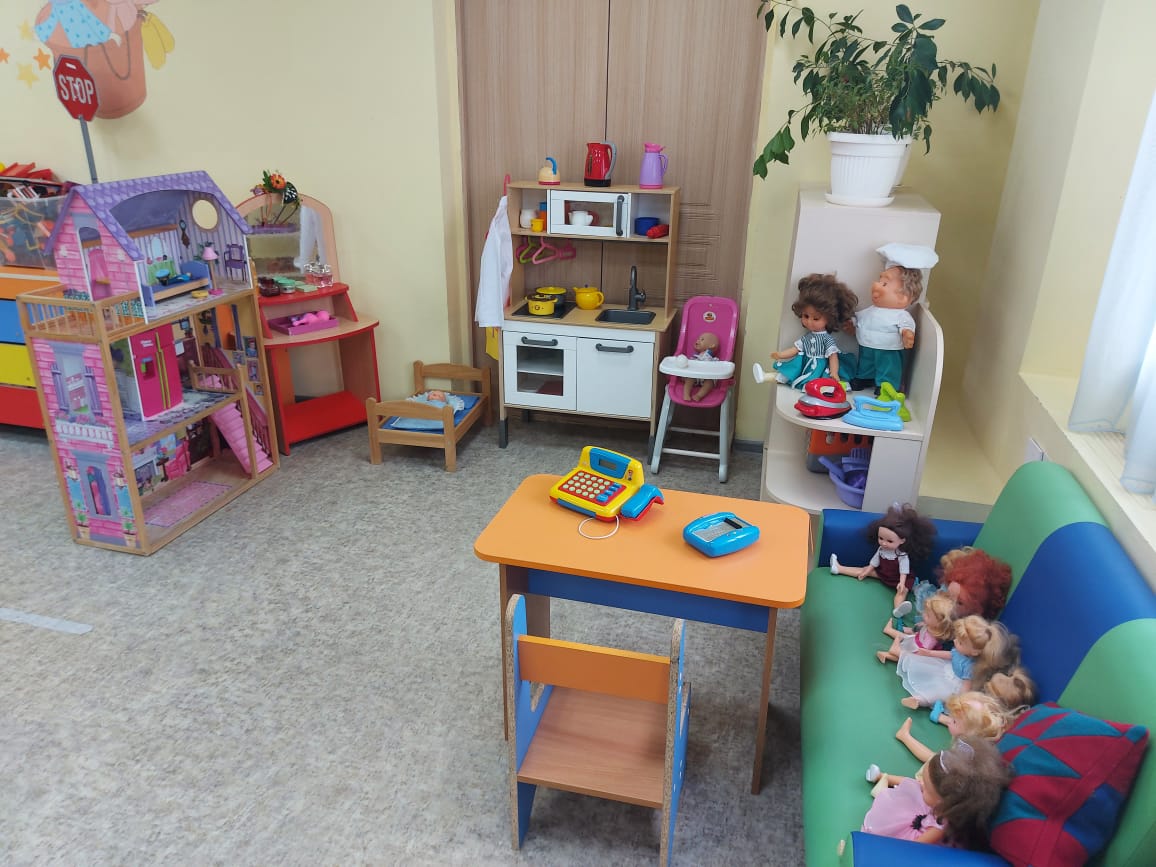 Центр познания «Почемучка»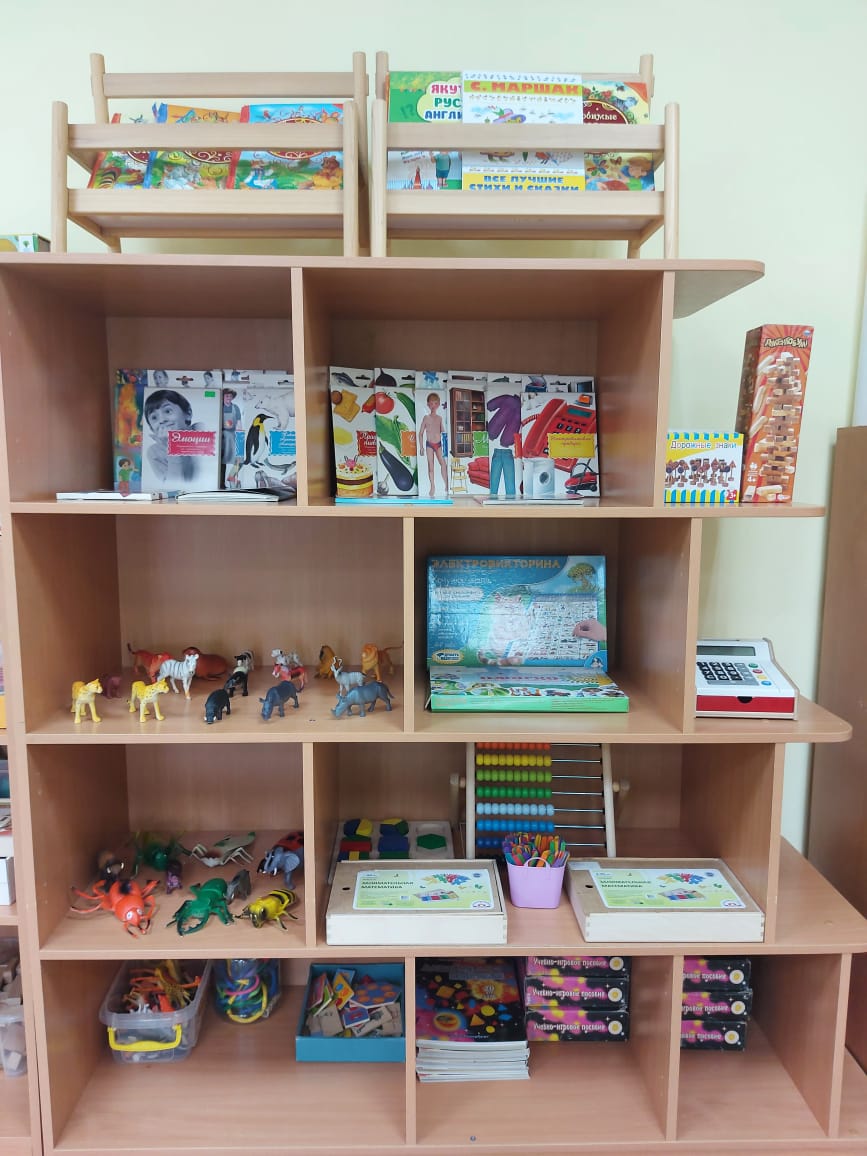 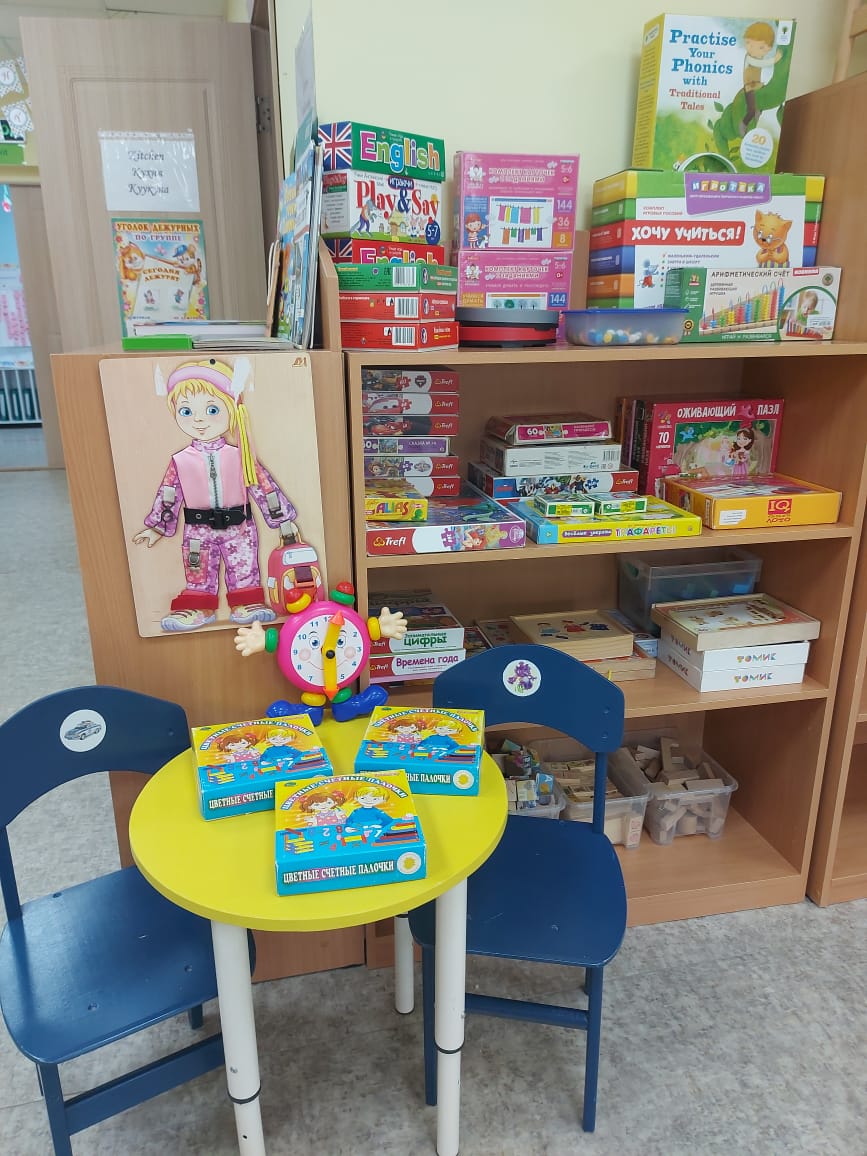 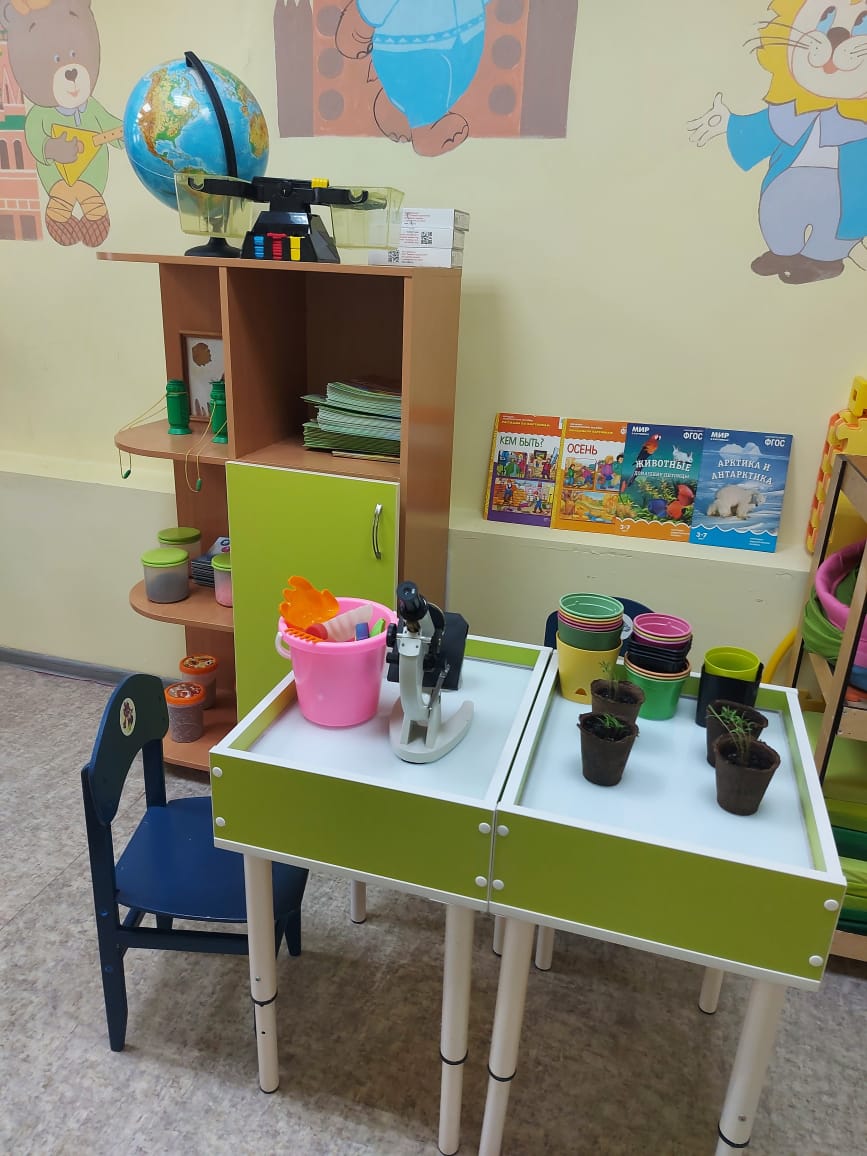 Центр двигательной активности «Здоровей-ка»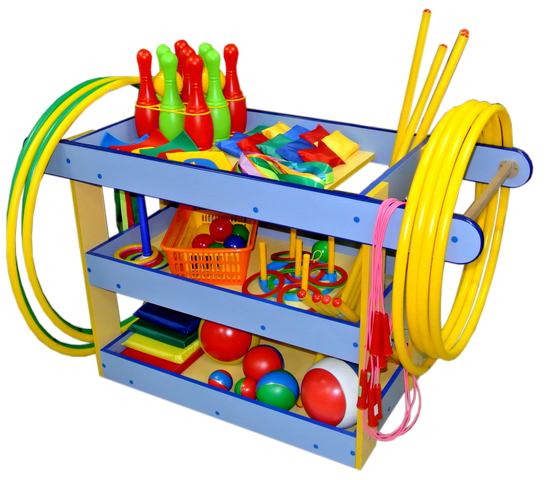 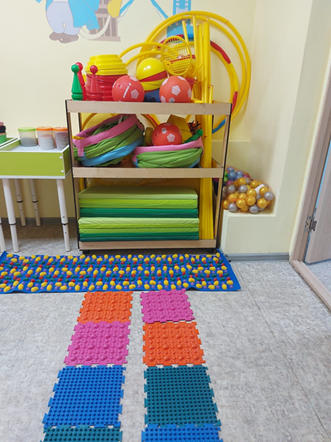 Центр ПДД «Светофор»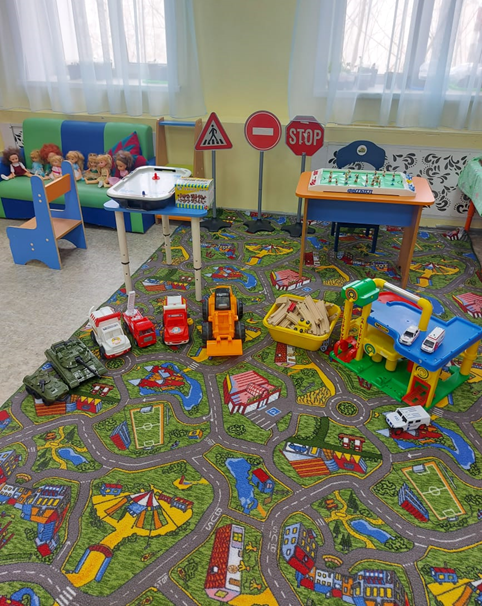 Центр якутского уголка «Оhуор»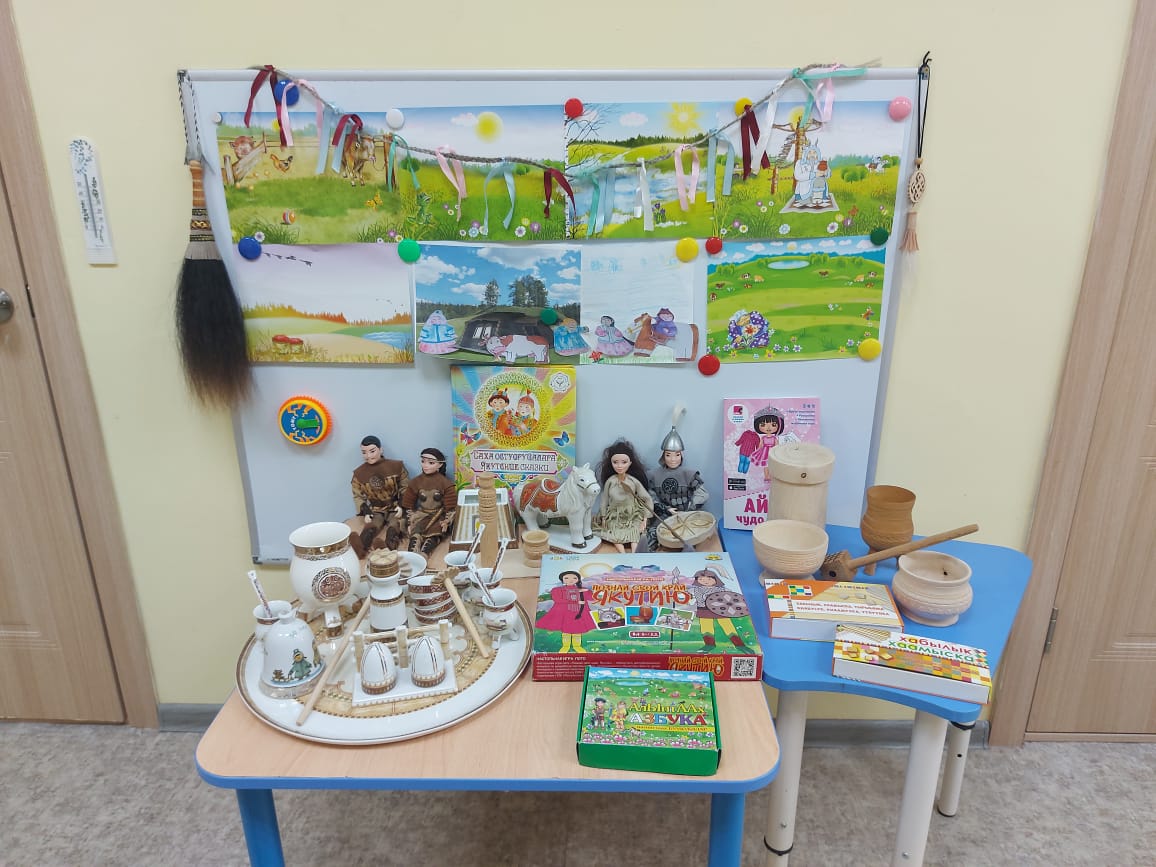 Учебно-методическая литература1. Бабаева, Т. И. Младший дошкольник в детском саду. Как работать по программе «Детство»: учеб. - метод, пособие / Т. И. Бабаева, М. В. Крулехт, 3.А. Михайлова. - СПб.: Детство-Пресс, 2007.2. Волчкова, В. Н. Конспекты занятий во второй младшей группедетского сада: практич пособие / В. Н. Волчкова, Н. В. Степанова. - Воронеж: ТЦ «Учитель», 2004.3. Детство: Программа развития и воспитания детей в детском саду / В. И. Логинова, Т. И. Бабаева, Н. А. Ноткина [и др.]; под ред. Т. И. Бабаевой, 3.А. Михайловой, Л. М. Гурович. - 3-е изд., перераб. - СПб.: Детство-Пресс, 2007.4. Новикова, В. П. Математика в детском саду: 3-4 года. Младшийдошкольный возраст: конспекты занятий: учеб.-метод. пособие. - М.: Мозаика-Синтез, 2005.5. Бондаренко, А. К. Дидактические игры в детском саду: кн. длявоспитателя детского сада / А. К. Бондаренко. - М: Просвещение, 1991.6. Бондаренко, Т. М. Экологические занятия с детьми: практич. Пособие для воспитателей и методистов ДОУ / Т. М. Бондаренко. - Воронеж: ТЦ «Учитель», 2004.7. Волчкова, В. Н. Конспекты занятий в старшей группе детского сада. Экология: практич. пособие для воспитателей и методистов ДОУ / В. Н. Волчкова, Н. В. Степанова. - Воронеж: ТЦ «Учитель», 2004.8. Воронкевич, О. А. Добро пожаловать в экологию + CD / О. А.Воронкевич. - СПб.: Детство-Пресс, 2001.9. Галанова, Т. В. Развивающие игры с малышами до трех лет / Т. В. Галанова. - Ярославль: Академия развития, 2007. - 6.10. Дошкольное воспитание: журн. - 2004. - № 7.№Групповые комнатыМетраж (м)1.Вся комната 52,72.Приемная комната (основная)15,33.Туалетная комната 5,54.Буфетная комната2,4№Наименование развивающего центров Образовательная область1.Центр художественного творчества«Цветные ладошки»Художественно - эстетическое развитие2.Центр музыки «До-ми-соль-ка»Художественно - эстетическое развитие3.Центр книги «Читалочка»Речевое развитие4.Центр театра «Наши любимые герои»Речевое развитие5.Центр игры «Игралочка»Социально-личностноеразвитие6.Центр познания «Почемучка»Познавательное развитие7.Центр двигательной активности«Здоровей-ка»Физическое развитие8.Центр ПДД «Светофор»Познавательное развитие9.Центр якутского уголка «Оhуор»Социально-личностноеразвитие№НаименованиеКоличество предметов, представленное в центре1Карандаши цветные (24 цвета)28 шт.2Фломастеры (6 цветов)28 шт.3Акварельные краски (24 цвета)28 шт.4Гуашевые краски (12 цветов)28 шт.5Пластилин (18 цветов)28 шт.6Дощечки для пластилина28 шт.7Баночки-непроливайки28 шт.8Кисть «белка» №528 шт.9Кисть «щетина» №828 шт.10Простые карандаши28 шт.11Папка с детскими работами28 шт.12Палитры28 шт.13Цветная бумага28 шт.14Цветной картон28 шт.15Ножницы28 шт.16Клей 28 шт.№НаименованиеКоличество предметов, представленное в центре1Бубны 2 шт.2 Погремушки 28 шт.3Колокольчики 6 шт.4Ложки 12 шт.5Маракасы 2 шт.6Карточки упражнений по моделированию последовательности куплетов песен, движений танцев5 шт.7Синтезатор 1 шт.8Мелодии песен, ритмических рисунков музыки (два-четыре такта)25 шт.9Кубики, на сторонах которых нарисовано содержание разучиваемой песни, игр, плясок, инструменты23 шт.10Элементы ряженья: Платочки, кепки, ленточки, Цветы, маски зверюшек, Веночки, Кокошники50 шт.11Колонки 2 шт.№НаименованиеКоличество предметов, представленное в центре1Кукольный театр «Колобок» Фабричный1 шт.2Кукольный театр «Три медведя» Фабричный1 шт.3Кукольный театр «Лиса и заяц»Фабричный1 шт.4Кукольный театр «Теремок»1 шт.5Маски диких и домашних животных1 шт.№Наименование Количество предметов, представленное в центре1Русские народные сказки для малышей  4 шт.2Сборник стихов и сказок К.И. Чуковский2 шт.3«Сказки малышам» В.В. Бианки1 шт.4 «Рассказы о животных малышам» М. Пришвин1 шт.5 «Васька» К.Д. Ушинский1 шт.6«Лучшие сказки на ночь» Москва «Росмен»2 шт.7Сборник сказок6 шт.Настольные игры речевого направленияНастольные игры речевого направления8Кубики «Сказки» 5 шт.9«Расскажи про детский сад» 1 шт.10Энциклопедия «Чудеса света» 1 шт.11Наша Родина – Россия1 шт.12Первая энциклопедия о животных1 шт.13Книга для творчества1 шт.14Электроннай санарар «Азбука»1 шт.15Сказки к Новому году1 шт.16«Я и другие»1 шт.17100 сказок. Русские народные сказки1 шт.18Стихи для любознательных1 шт.19Азбука в стихах и картинках1 шт.№НаименованиеКоличество предметов, представленное в центре1«Салон красоты» Этажерка для атрибутов2 шт.2Фены3 шт.3Расчески5 шт.4Зеркало10 шт.5Набор косметики2 шт.6Ободки 5 шт.7Духи3 шт.8Шампунь6 шт.9Плойка 2 шт.10«Семья»Домик для семьи 1 шт.11Куклы12 шт.12Пупсы4 шт.13Набор мебели для дома2 шт.14Столик для дома2 шт.15Набор кухонной посуды5 шт.16Набор столовой посуды6 шт.17«Центр здоровья» Халаты доктора5 шт.18Куклы «Доктор» 2 шт.19Атрибуты для лечения больных6 шт.20 «Уголок уединения»Балдахин белый, сшитый родителями 1 шт.21Игрушка «Сплюшка», сшитаяспециально для уголка уединения родителями1 шт.22Стульчик 5 шт.ЛитератураЛитератураЛитература№Название книгиАвтор1.«Обитатели деревенского двора»Набор карточек2.«Птицы нашего двора»Набор карточек3.«Птицы наших лесов»Специальный выпуск газеты«Солнечный зайчик»4.«Рассказы о животных»В. Бианки, Н. СладковЛабораторияЛабораторияЛаборатория1.Баночки для сыпучих веществ6 шт,2.Стаканчики пластиковые для опытов с водой28 шт.Теоретический материал:Теоретический материал:Теоретический материал:1.картотека	подвижных	игр	в соответствии с возрастом детей;1 шт.2.картотека	малоподвижных	игр	в соответствии с возрастом детей;1 шт.3.картотека	физкультминуток	в соответствии с возрастом детей;1 шт.4картотека	утренних	гимнастик	в соответствии с возрастом детей;1 шт.5.картотека	бодрящих	гимнастик	в соответствии с возрастом детей;1 шт.6.картотека считалок1 шт.Игры и атрибуты:Игры и атрибуты:Игры и атрибуты:1.дидактические игры о спорте: настольно-печатные игры, парные картинки, лото, домино, лабиринт, разрезные картинки, пазлы.5 шт.2.Атрибуты	для	подвижных и малоподвижных игр:эмблемы, маски, ленточки, обручи.10 шт.3.Для	профилактики плоскостопия и  развития мелкой моторики рук:мешочки с крупой (бобы, горох, фасоль и т. д.) в разных формах для ходьбы;коврики и массажные дорожки с рельефами, «ребрами», резиновыми шипами и т. д.5 шт.4.Бросовый материал (шишки, яйца от киндер сюрпризов и т. д.) для захвата и перекладывания с места на место стопами и пальцами ног.4 шт.5.Нестандартное оборудование, сделанное своими руками;мячики – ежики;мешочки с разной крупой для рук;8 шт.6.Для игр и упражнений с прыжками:обручи;шнуры;-бруски.-гимнастические палки.12 шт.№НаименованиеКоличество предметов, представленное в центре1«Строители»  Набор деревянного конструктора 4 шт.2Набор пластмассового строителя «Крепость»2 шт.3Набор лего (средний)5 шт.4Набор лего(крупный)2 шт.5Набор «Железная дорога»3 шт.6Набор «Автостоянка»2 шт.7Набор деревянного конструктор «Город» 1 шт.8Служебные машинки10 шт.9Маленькие машинки20 шт.10«Внимание! Дорога!»Макет перекрестка, созданныйпедагогами и родителями (крупный)4 шт.11Атрибуты для игры, связанной справилами дорожного движения(пелеринки)2 шт.12Жезл регулировщика2 шт.13Настольные игры6 шт.№Наименование Количество предметов, представленное в центре1Сэргэ1 шт.2Дэйбиир2 шт.3Игра настольная «Познай свой край Якутию»1 шт.4Якутский сервис1 шт.5Кытыйа3 шт.6Чороон2 шт.7Якутские куклы1 шт.8Хабылык1 шт.9Хаамыска1 шт.10Салама1 шт.11Айко – чудо кукла1 шт.12Олонхо ыллыктарынан1 шт.